ПРОГРАММАдетского оздоровительного лагеря с дневным пребыванием «Страна вдохновения» смена «Юнармеец» на 17- 31 июля 2023 года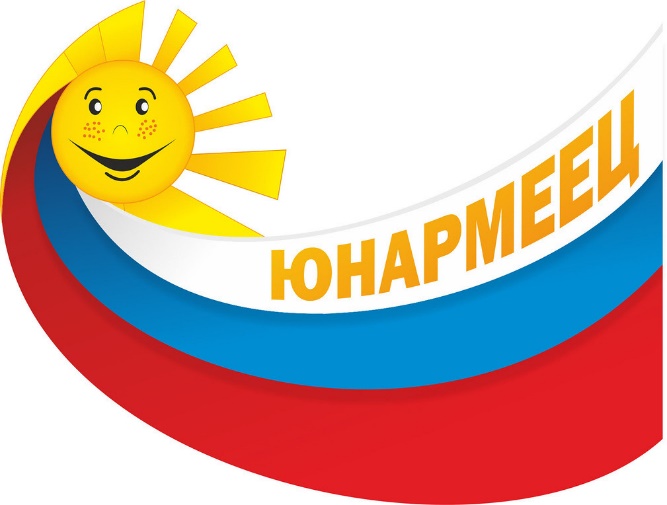 Авторы программы:начальник лагеря Сыровицкая Т.А.Ракитное, 2023ПАСПОРТ ПРОГРАММЫПОЯСНИТЕЛЬНАЯ ЗАПИСКАВоспитание патриотизма - любви к Родине - это одна из важнейших задач нашего общества. Любящий Родину должен любить ее не абстрактно, а прикладывая все возможные силы на ее благо. Любящий Родину должен понимать значение слова «Родина», ясно представлять себе все составляющие этого понятия. В соответствии со стратегическими целями государства по обеспечению стабильного и устойчивого социального развития, укрепления обороноспособности страны приоритетным направлением воспитательной работы с детьми сегодня становится патриотическое воспитание, которое направлено на формирование государственно-патриотического сознания юных граждан России как важнейшей ценности, одной из основ духовно-нравственного единства общества. Детский возраст является наиболее оптимальным для системы патриотического воспитания, так как это период самоутверждения, активного развития социальных интересов и жизненных идеалов. Патриотическое воспитание детей в системе образования осуществляется по нескольким направлениям: спортивно-оздоровительное, военно-патриотическое, трудовое, экологическое и включает различные мероприятия, направленные на укрепление  здоровья  детей;  развитие  трудовых, физических  навыков, психологической устойчивости в нестандартных условиях; комплексную заблаговременную подготовку к службе в Вооруженных Силах Российской Федерации. Для эффективного решения проблем патриотического воспитания необходим именно комплексный подход, предполагающий вовлечение обучающихся, а особенно юнармейцев, в непрерывный образовательный процесс, создание соответствующей среды, обеспечивающей дальнейшее развитие патриотизма и гражданственности как духовной составляющей личности. Это свидетельствует о необходимости продолжения работы, направленной на решение всего комплекса проблем воспитания программными методами, в том числе в условиях школьного лагеря, и об актуальности данного направления деятельности.Актуальность программы заключается еще и в том, что деятельность созданного в 2016 году движения «ЮНАРМИЯ» в настоящее время имеет острую необходимость в методических разработках по всем основным направлениям деятельности движения «ЮНАРМИЯ» и наполнении их новыми идеями, формами и методами работы в целях дальнейшего развития движения. Программа направлена на достижение национальных целей Российской Федерации, создание условий воспитания социально ответственной личности учащихся начальной школы. Новизной является выстраивание системы юнармейского лагеря «Юнармеец», которая будет осуществлять главную заявленную цель движения: вызвать интерес у подрастающего поколения к географии, истории России и её народов, героев, выдающихся ученых и полководцев, героев спецоперации по освобождению ДНР и ЛНР. Новизна программы прослеживается в широком приобщении детей к разнообразному социальному опыту, созданию в лагере стиля отношений сотрудничества, содружества, сотворчества, участия детей в управлении детским оздоровительным лагерем. Данная Программа способствует отдыху и оздоровлению и занятости  детей и подростков, в том числе находящихся в трудной жизненной ситуации (дети, оставшиеся без попечения родителей; дети – инвалиды; дети – сироты; дети из малоимущих семей несовершеннолетние, состоящие на учете в органах внутренних дел; дети из неблагополучных семей).Программа рассчитана на детей и подростков от 7 до 14 лет. Дети в этом возрасте с повышенным интересом стремятся к получению новых знаний, у них наблюдается общая активность, готовность включаться в новые виды деятельности, особенно если они преподносятся в игровой форме. Основная деятельность юнармейского лагеря дневного пребывания направлена на развитие личности ребенка и включение его в разнообразие человеческих отношений и межличностное общение со сверстниками.Программа разработана с учетом следующих законодательных нормативно-правовых документов: ФЗ № 273 от 29 декабря 2012 г. «Об образовании в Российской Федерации»; ФЗ № 124 «Об основных гарантиях прав ребенка в Российской Федерации» от 24.07.98 г.; устава муниципального образовательного учреждения «Ракитянская средняя общеобразовательная школа № 3» имени Н.Н. Федутенко;; положения о лагере с дневным пребыванием; правил внутреннего распорядка лагеря с дневным пребыванием; правил по технике безопасности, пожарной безопасности; инструкций по организации и проведению экскурсий; приказов Управления образования; приказов образовательного учреждения; должностных инструкций работников;Цели программы:Создание условий для совместной деятельности детей и взрослых,   направленных на  формирование  личностных качеств ребенка, приобретение нового социального опыта; обеспечения полноценного отдыха, оздоровления и занятости детей, в том числе находящихся в трудной жизненной ситуации, патриотическое и нравственное воспитание, творческое развитие, формирование устойчивой гражданской позиции, чувства   верности   Отечеству,   и   личной ответственности за судьбу страны через участие в массовом всероссийском движении «ЮНАРМИЯ».      Задачи.1.Создать   условия   для   приобретения обучающимися новых знаний, умений, навыков и компетенций в области естественно-географических, исторических и технических наук, физической культуры   и   спорта,   основ   безопасности жизнедеятельности.2. Обеспечить практическое закрепление знаний, умений, навыков, полученных при изучении предметов «Окружающий мир» и «Основы безопасности жизнедеятельности».3. Содействовать формированию первоначальных знаний об истории «Юнармии», назначении и структуре Вооружённых   Сил   Российской   Федерации, вооружении и военной технике Армии России, о размещении и быте военнослужащих.4.Сформировать у младших школьников первоначальные    мотивационные    установки патриотической направленности5.Создать условия для воспитания у детей гордости  за  свою  страну,  уважения  к Государственным символам Российской Федерации, Вооружённым Силам, их боевым традициям, военной профессии.6. Способствовать     формированию  у обучающихся интереса к военной службе.7.Содействовать воспитанию морально-волевых качеств.8.Способствовать формированию у детей социальной активности через коллективное творческое дело и формированию коллектива.9. Содействовать   повышению   культурного уровня      обучающихся, формированию первоначальных   представлений и навыков о правилах поведения, основах воинского этикета и выполнения воинских ритуалов.10. Создать условия для формирования у школьников потребности в здоровом образе жизни и желания быть полезным своей Родине;11.Обеспечить  оздоровление  детей  через активную        физкультурно-оздоровительную деятельность в юнармейском лагере.12.Создавать  условия  для  самореализации личности путем включения в разнообразные виды деятельности.13. Способствовать формированию и развитию навыков общения и взаимодействия в совместной коллективной деятельности.Принципы содержания деятельности:принцип вариативности – право ребенка на выбор добровольного участия в деятельности  лагеря; принцип либеральности – право детей развивать свои способности в согласии с природой их развития, а не вопреки ей; принцип успешности – право, гарантирующее возможность каждого ребенка на успех; принцип системности – право, гарантирующее воспитание, как на уровне лагеря, так и на уровне отряда; принцип самоуправляемости – право, обеспечивающее возможность ребенку реализовать свои социальные функции: гражданина, патриота и т.д.; принцип сотрудничества – право ребенка решать проблему «с двух сторон»  - и взрослыми, и детьми; принцип комфортности – право развивать свои интересы и способности в максимально комфортных для развития личности условиях; принцип адаптивности – право на обеспечение механизмами и способами вхождения ребенка в сложную обстановку нестабильного общества; принцип рекреативности – право ребенка на отдых, игру и развлеченияУчастники программы:- обучающиеся младшего и среднего звенаСроки действия программы:С 17.07.2022 по 31.07.2022 г.СОДЕРЖАНИЕ ПРОГРАММЫПрограмма представляет сочетание разнообразных инновационных и уже апробированных методик по волонтерскому движению, элементов психологического тренинга, коллективно-творческих игр, практических занятий, дискуссий, командообразующих мероприятий, спортивных соревнований. Образовательный блокОбучающие занятия дают участникам смены необходимый теоретический материал для деятельности волонтерского объединения.  Темы занятий объединены по следующим направлениям:
1. Школа юного волонтера:- развитие волонтерского движения в России; - акции, проекты, разработки;- профилактика употребления ПАВ;- пропаганда ЗОЖ;- социальное проектирование.2. Краевед: – изучение окружающей флоры и фауны;– изучение истории родного края;– экологическое воспитание.
3. Рождение Лидера:– искусство публичных выступлений – психологические основы, приемы и практика;– методика организации коллективно-творческих дел;– теория и практика работы в коллективе;– разнообразие детских общественных объединений и тенденции их развития.
4. Путь к общению:– культура общения – умение слушать и говорить, правила хорошего тона;– алгоритм действий для достижения социального успеха через эффективные средства общения;
5. Игры по финансовой грамотности:– методика проведения игр;– ведение мероприятий и конкурсов;– уроки развития речи.
Оздоровительно-досуговый блокОсновополагающими идеями в работе с детьми в летнем лагере является сохранение и укрепление здоровья детей, поэтому в программу летнего лагеря «Юный волонтёр» включены следующие мероприятия:– утренняя гимнастика;
– организация здорового питания детей– постоянное пребывание на свежем воздухе;
– физический труд (волонтерство);
– организация спортивно-массовых мероприятий.\Общественно-полезная работа:В программу введены мероприятия, целью которых являются воспитание доброты и порядочности, нравственных качеств, воспитание в детях любви к Родине, умения понимать и ценить природу, уважать труд других людей:– уборка территории лагеря; –уход за клумбами школы.Работа по созданию коллектива:– открытие смены лагеря;
– формирование органов самоуправления;
– работа органа самоуправления лагеря;- проведение командообразующих мероприятий;
– линейки;
– проведение отрядных и общелагерных мероприятий.

Деловые игры-практикумы- Деловая игра «Личные финансы»;- Решение ребусов по финансовой грамотности
 - Разработка акций «Я за ЗОЖ».Профилактические мероприятия и мероприятия по предупреждению чрезвычайных ситуаций охране жизни детей в летний период:Инструктажи:Этапы реализации программыПодготовительный этап Этот этап характеризуется тем, что за 2 месяца до открытия пришкольного летнего оздоровительного лагеря начинается подготовка к летнему сезону. Деятельностью этого этапа является:проведение совещаний при директоре и заместителе директора по воспитательной работе по подготовке школы к летнему сезону;издание приказа по школе о проведении летней кампании;разработка программы деятельности пришкольного летнего оздоровительного лагеря с дневным пребыванием детей и подростков;подготовка методического материала для работников лагеря;отбор кадров для работы в пришкольном летнем оздоровительном лагере;составление необходимой документации для деятельности лагеря.Организационный этап Этот период короткий по количеству дней, всего лишь 2-3 дня.Основной деятельностью этого этапа является:встреча детей, проведение диагностики по выявлению лидерских, организаторских и творческих способностей;запуск программы;формирование органов самоуправления;знакомство с правилами жизнедеятельности лагеря.Период адаптации, в течение которого интенсивно идет процесс знакомства ребенка с окружением, с предстоящей деятельностью; период предъявления четких требований и создание условий, при которых выполнение этих требований для ребенка станет интересным и необходимым; период первоначального становления и сплочения детского коллектива.Итог организационного периода – готовность детей к сотрудничеству с взрослыми и друг с другом, увлеченность перспективами предстоящей деятельности, наличие внутри отряда атмосферы доверия и доброжелательности. Основной этап Основной деятельностью этого этапа является:реализация основной идеи смены – развитие волонтерского движения;вовлечение школьников в различные виды коллективно-творческих дел;пропаганда ЗОЖ.Период личностной самореализации ребенка, заключающийся в предоставлении свободного выбора тех видов деятельности, позволяющих наиболее полно реализовать личностный творческий потенциал; период всевозможных мероприятий, игр, соревнований, коллективно-творческих дел. Заключительный этап Основной идеей этого этапа является:подведение итогов смены;выработка перспектив деятельности организации;анализ предложений по деятельности летнего оздоровительного лагеря в будущем, внесенных детьми, родителями, педагогами;сбор отчетного материала;выбор лучшего волонтерского отряда;выбор лучшего волонтера.Условия, необходимые для реализации программы1. Наличие педагогических кадров.2. Наличие достаточного количества игрового, спортивного инвентаря, оборудованных помещений.Факторы риска1. Зависимость от метеорологических условий.2. Внезапная болезнь педагогов.3. Недостаточность спортивного и игрового инвентаря Кадровое обеспечениеОздоровление и развитие детей в значительной степени зависит от знаний, умений и подготовленности к работе тех взрослых, которые организуют жизнедеятельность лагеря.	В реализации программы участвуют опытные педагоги образовательного учреждения МОУ «Ракитянская средняя общеобразовательная школа №3 имени Н.Н. Федутенко»; для проведения мониторинга состояния здоровья привлекается медицинская сестра.	Административно-хозяйственная деятельность лагеря обеспечивается постоянными сотрудниками школы, работающими в данном направлении.Кадровое обеспечение программы:Начальник лагеря.По 2 воспитателя на отряд.Обслуживающий персонал (повар, подсобный работник, уборщик помещений)Медицинская сестраПЛАНИРУЕМЫЕ РЕЗУЛЬТАТЫ  – участниками программы успешно освоены навыки коммуникативного общения, для выработки механизмов снижения социально – психологической напряженности в межличностных отношениях; рефлексии деятельности окружающих и собственного поведения;
– приобретён положительный опыт самоуправления при организации жизнедеятельности детского коллектива;- появление у подростков устойчивого интереса к общественной работе в рамках их социальных потребностей;
–  повышение у детей активной гражданской позиции;
–  выработано чувства патриотизма;
–  развито чувство уважение к родной природе;- создание условий для функционирования подростковых добровольческих команд, участвующих в профилактических и досуговых программах;– выработана потребность в дальнейшем проявлении творческого, деятельного коллективизма в объединении, классе, школе. –расширение диапазона знаний, умений и навыков в области волонтерской деятельности;
–использована возможность для творческой самореализации в предлагаемых видах деятельности.
– повысился интерес к творческой и интеллектуально-познавательной  деятельности;- повышена информированность подростков в сфере проблем зависимости от психоактивных веществ. – воспитанники получили и реализовали возможность для укрепления психологического, физического и духовно-нравственного здоровья;
–воспитанники пришли к выводу о несении личной ответственности за выбор здорового образа жизни;
–приобретён опыт коллективного общения на основе культурных норм проживания и различных видов деятельности;
– была выработана потребность в дальнейшем проявлении творческого, деятельного коллективизма в классе, школе, а также создания волонтерских объединений.СПИСОК ИСПОЛЬЗОВАННОЙ ЛИТЕРАТУРЫ:•	Артамонова Л.Е. Летний лагерь: Организация, работа вожатого, сценарии мероприятий: 1-11 классы. – М., 2007 г.•	Гиринин Л.Е., Ситникова Л.Н. Вообрази себе. Поиграем – помечтаем. – М., 2001 г.•	Гузенко А.П. Как сделать отдых детей незабываемым праздником. Волгоград: Учитель, 2007•	Луговская Ю.П. Детские праздники в школе, летнем лагере и дома: Мы бросаем скуке вызов. – М., 2006 г.•	Пашнина В.М. Отдыхаем на "отлично»! Праздники и развлечения в летнем лагере. – М., 2008 г.•	Руденко В.И. Лучшие сценарии для летнего лагеря. – М., 2006 г.•	Сысоева М.Е. Организация летнего отдыха детей. М.: гуманитарный изд. центр ВЛАДОС, 1999. – 176с.•	Шмаков С.А. Дети на отдыхе: Прикладная «энциклопедия»: Учителю, воспитателю, вожатому. – М., 2001.ПЕРСПЕКТИВНЫЙ ПЛАН РАБОТЫ ЛЕТНЕГО ОЗДОРОВИТЕЛЬНОГО ЛАГЕРЯ  «СТРАНА ВДОХНОВЕНИЯ» СМЕНА «ЮНАРМЕЕЦ» С ДНЕВНЫМ ПРЕБЫВАНИЕМ ДЕТЕЙI. Характеристика возможностей лагеря (паспорт лагеря).1.1. Состав педагогического коллектива.В течение лагерной смены с 17.07.2022 г.  по 31.07.2022 г. по штатному расписанию лагеря  работает:- начальник лагеря – Сыровицкая Т.А.- воспитатели: Коцеруба С.Ю.. Сыровицкая Т.А., Цецорина С.Н., Гончарова Е.А., Ревенко О.В, Бялыницкая С.С., Кулабухова С.В, Сапронова И.Б., Макарова Г.И., Бороденко Н.П, Бороденко Т.Д.- учителя физической культуры –Гончарова Е.А., Петинов В.П. - социальный педагог –  Дьячкова О.Ю.- медицинский работник  Паруш О.Ю.1.2. Территория, помещения.При работе летнего оздоровительного лагеря используется здание МОУ «Ракитянская средняя общеобразовательная школа №1» и прилегающая территория:спортивная площадка – 1;отрядные комнаты - 6;кабинет медработника - 1;библиотека -1;1.3. Оборудование.Для успешной реализации программы используется следующий инвентарь.Спортинвентарь:мячи резиновые и волейбольные - 5 шт.;бадминтоны -1 шт.;обручи – 6 шт.;скакалки – 10 шт.;Игры настольные -10 шт.Развивающие игры:  шашки, шахматы, пазлы. Настольные игры: домино, лото и т.д.Аппаратура:микрофоны – 2 шт.;компьютеры – 7 шт.;Бытовые предметы: столы, стулья в необходимом количестве.1.4. Органы самоуправления в лагере Актив лагеря создается для решения вопросов организации, содержания деятельности лагеря, развития позитивных личностных качеств детей. В состав актива входят воспитанники лагеря, выбранные на одну смену и взрослые.Актив лагеряЦели и задачи:развитие творческой инициативы;повышение самостоятельности детей;расширение демократических форм управления.Организация деятельности активаАктив лагеря – это представители от каждого отряда. Совет отряда выбирает членов актива лагеря. В отрядах также выбираются ответственные за различные направления деятельности.Права и обязанности активаАктив лагеря обязан:планировать свою работу и контролировать ее выполнение;организовывать работу отряда и предпринимать действия по сплочению коллектива;принимать и рассматривать все предложения сверстников;информировать детей обо всех принимаемых им решениях;способствовать развитию культурных интересов детей.Актив лагеря имеет право:проводить заседания;выносить решения;проводить внеочередные заседания;организовывать и проводить коллективно-творческие дела;Работа с кадрамиОрганизационные вопросы с работниками лагеря обсуждаются перед открытием смены. С 14.30- до 15.00 (каждый день)- совещание воспитателей, где подводятся итоги дня, проходит подготовка к следующему дню.Взаимодействие с социумом детского оздоровительного лагеря «Непоседы» с дневным пребыванием«Сахзаводская детская модельная библиотека им.А.И.Борисенко». Музей  «Сахзаводского дома культуры»Сахзаводской ПДКРакитянский ЦКР План-сетка детского оздоровительного лагеря с дневным пребыванием «Непоседы» на 17 - 31 июля 2022 г СИМВОЛИКА И АТРИБУТИКАНАЗВАНИЕ: «Юнармеец».ДЕВИЗ: Служить Родине, Добру и Справедливости!ГИМН: ,Спасая свои душиМир черствости разрушимРазбудим мы уснувшие сердца,Любовью их наполнимДобром и состраданьемИ не откажем в помощиМы людям никогда.ЭМБЛЕМА: 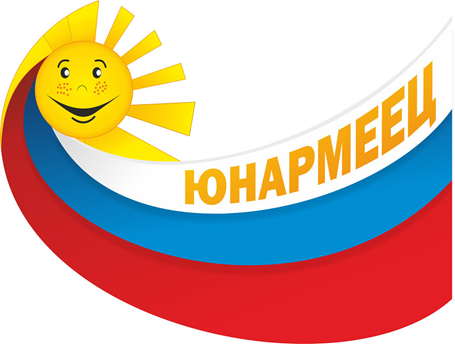 «Согласовано»Начальник детского оздоровительного лагеря 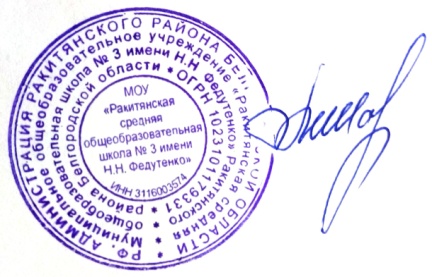 _______________Т.А. Сыровицкая «_____» _______________ 2023 г.«Утверждено»ДиректорМОУ «Ракитянская средняя общеобразовательная школа № 3имени Н. Н. Федутенко»_______________ М.Н. Шатная Приказ № 59 от «28» апреля 2023г.Полное название программыПрограмма организации летнего отдыха обучающихся детском оздоровительном лагере с дневным пребыванием «Страна вдохновения» при МОУ «Ракитянская средняя общеобразовательная школа № 3 имени Н.Н. Федутенко».Цель программыСоздание благоприятных условий для привлечения детей и подростков к волонтерской деятельности, укрепление физического и психологического здоровья обучающихся.на базе МОУ «Ракитянская средняя общеобразовательная школа № 3 имени Н.Н. Федутенко».Адрес проектной деятельности (для кого, количество участников)Пришкольный оздоровительный лагерь с дневным пребыванием на базе МОУ «Ракитянская средняя общеобразовательная школа № 1».Проект разработан для 50 детей от 6 до 14 лет.Сроки реализации программыПрограмма будет реализована  в три этапа:1.Подготовка к смене: май – июль 2022 г.2.Проведение смены с 17.07.2022 по 31.07.2022 (14 дней)3.Подведение итогов и отчёт о проделанной работе 31.07.2022 г.Направления деятельности, направленность программы 1. Сохранение и укрепление здоровья ребёнка, привитие навыков ЗОЖ.
2. Расширение кругозора ребёнка,  через игровой сюжет с учётом возрастных особенностей и интеллектуального уровня;
3.Развитие лидерских и организаторских способностей через коллективно-творческие дела    волонтеров;
4.Работа с детьми – инвалидами и с  детьми с ОВЗ;
5.Формирование мотивации к применению накопленных знаний, умений, навыков в повседневной жизни;
6.Сплочение детского коллектива;
7.Поддержание духа сотрудничества и взаимопомощи;
8. Формирование базы знаний всевозможных игр для использования их в воспитательном процессе.9. Развитие волонтерского движенияКраткое содержание программыПрограмма представляет сочетание разнообразных   методик по волонтерскому движению, элементов психологического тренинга, коллективно-творческих игр, практических занятий, дискуссий, командообразующих мероприятий, спортивных соревнований и туристических эстафет. Ожидаемые результаты – участниками программы успешно освоены навыки коммуникативного общения, для выработки механизмов снижения социально – психологической напряженности в межличностных отношениях; рефлексии деятельности окружающих и собственного поведения;
– приобретён положительный опыт самоуправления при организации   жизнедеятельности детского коллектива;- появление у подростков устойчивого интереса к общественной работе в рамках их социальных потребностей;
–  повышение у детей активной гражданской позиции;
–  выработано чувства патриотизма;
–  развито чувство уважение к родной природе;- создание условий для функционирования подростковых добровольческих команд, участвующих в профилактических и досуговых программах;–   выработана потребность в дальнейшем проявлении творческого, деятельного коллективизма в объединении, классе, школе. –  расширение диапазона знаний, умений и навыков в области волонтерской деятельности;
–   использована возможность для творческой самореализации в предлагаемых видах деятельности.
–   повысился интерес к творческой и интеллектуально-познавательной  деятельности;- повышена информированность подростков в сфере проблем зависимости от психоактивных веществ. –  воспитанники получили и реализовали возможность для укрепления психологического, физического и духовно-нравственного здоровья;
–  воспитанники пришли к выводу о несении личной ответственности за выбор здорового образа жизни;
–  приобретён опыт коллективного общения на основе культурных норм проживания и различных видов деятельности;
–  была выработана потребность в дальнейшем проявлении творческого, деятельного коллективизма в классе, школе, а также создания волонтерских объединений.Название организации, автор программыМОУ «Ракитянская средняя общеобразовательная школа № 3 имени Н.Н. Федутенко».Сыровицкая Татьяна Андреевна – учитель, начальник лагеряПочтовый адрес организацииБелгородская область, Ракитянский район, п. Ракитное, ул. Федутенко, д. 2Ф.И.О. руководителя организацииДиректор:  Шатная Марина НиколаевнаТелефон, электронный адрес организацииТелефон/факс 8(47245) 5-21-83/ 5-24-91ДатаТема17 июляИнструкция «Вводный инструктаж о правилах поведения в школьном лагере»18 июляИнструкция №89 по правилам безопасного поведения на дорогах и на транспорте19 июляИнструкция №91 по оказанию первой помощи пострадавшему20 июляИнструкция №87 по электробезопасности21 июляИнструкция №86 по правилам безопасности при обнаружении неразорвавшихся снарядов, мин, гранат и неизвестных пакетов24 июляИнструкция №93 о правилах поведения при терракте25 июляИнструкция №84 по правилам безопасного поведения на водоёмах26 июляИнструкция №88 по пожарной безопасности28 июляИнструкция №94 по безопасному поведению учащихся на объектах ж/д транспорта29 июляИнструкция  №85 по профилактике негативных ситуаций во дворе, на улицах, дома и в общественных местах17 июляДень 1. «Здравствуй, лагерь»День 1. «Здравствуй, лагерь»День 1. «Здравствуй, лагерь»17 июля8.30 – 09.10Сбор детей, утренняя линейкаМОУ «Ракитянская СОШ №1»17 июля09.00-9.15Торжественная линейка, посвящённая открытию сменыМОУ «Ракитянская СОШ №1»17 июля9.15-9.30Утренняя зарядкаМОУ «Ракитянская СОШ №1»17 июля9.30 – 10.00ЗавтракМОУ «Ракитянская СОШ №1»17 июля10.30 – 11.30Отрядные мероприятия, посвящённое открытию смены (создание отрядного уголка)МОУ «Ракитянская СОШ №1»17 июля11.30 – 12.30Операция «Уют»МОУ «Ракитянская СОШ №1»17 июля12.30-13.00Прогулки (игры) на свежем воздухеМОУ «Ракитянская СОШ №1»17 июля13.00 - 14.00ОбедМОУ «Ракитянская СОШ №1»17 июля13:00-14:30«Правила поведения в школьном лагеря» - беседа (в отрядах)МОУ «Ракитянская СОШ №1»17 июля14.30Полдник, уход детей домойМОУ «Ракитянская СОШ №1»17 июля14.30 – 15.30ПолдникМОУ «Ракитянская СОШ №1»17 июля15:30 – 16:00Викторина «Я волонтер» (в отрядах)МОУ «Ракитянская СОШ №1»17 июля16.00-17.30Прогулка, игры на свежем воздухеМОУ «Ракитянская СОШ №1»17 июля17.30 – 18.00Уход детей домойМОУ «Ракитянская СОШ №1»18 июляДень 2. «Волонтер – это звучит гордо!»День 2. «Волонтер – это звучит гордо!»День 2. «Волонтер – это звучит гордо!»18 июля8.30 – 09.10Сбор детей, утренняя линейкаМОУ «Ракитянская СОШ №1»18 июля9.10-9.30Утренняя зарядкаМОУ «Ракитянская СОШ №1»18 июля9.30 – 10.00ЗавтракМОУ «Ракитянская СОШ №1»18 июля10.30-12:001,2 отрядыПросмотр мультфильма;3,4 отрядыСпортивная эстафета «Здоровье- это здорово»МОУ «Ракитянская СОШ №1»Стадион18 июля12.00-13.00Прогулки (игры) на свежем воздухе18 июля13.00 - 14.00Обед18 июля14.00 – 14.30Настольные игры18 июля14.30Уход детей домой18 июля15.30-17:30Спортивные игры на свежем воздухе (вся смена)Стадион18 июля17.30 – 18.00Уход детей домой19 июляДень 3. «Дорога добра»,»День 3. «Дорога добра»,»День 3. «Дорога добра»,»19 июля8.30 – 09.10Сбор детей, утренняя линейкаМОУ «Ракитянская СОШ №1»19 июля9.10-9.30Утренняя зарядкаМОУ «Ракитянская СОШ №1»19 июля9.30 – 10.00ЗавтракМОУ «Ракитянская СОШ №1»19 июля10.00 – 10.30Просмотр видеоролика«Здоровый образ жизни»(в отрядах)19 июля10:30-11:001,2отряды:Игровая программа «Моя интуиция»3,4 отряды:Экологическая викторина19 июля11:00-11:30Беседа- инструктаж «Безопасное поведение на дорогах и в транспорте»МОУ «Ракитянская СОШ №1»19 июля11:30-12:001,2 отряды:«Все сказки в гости к нам»3,4отряды:Выборы президента лагеряМОУ «Ракитянская СОШ №1»19 июля12.00-13.00Прогулки (игры) на свежем воздухе19 июля13.00 - 14.00ОбедМОУ «Ракитянская СОШ №1»19 июля14:00-15:30Акция «Книжкина больница»МОУ «Ракитянская СОШ №1»19 июля14.30Полдник, уход детей домой19 июля15:30 – 16:00Акция « Очистим планету от мусора»МОУ «Ракитянская СОШ №1»19 июля16:00-17:30Литературный калейдоскоп«Веселое лето»Сахзаводская модельная библиотека/ Летняя спортивно-досуговая площадка19 июля17.30 – 18.00Уход детей домой20 июляДень 4. «Дорога без опасностей»День 4. «Дорога без опасностей»День 4. «Дорога без опасностей»20 июля8.30 – 09.10Сбор детей, утренняя линейкаМОУ «Ракитянская СОШ №1»20 июля9.10-9.30Утренняя зарядка20 июля9.30 – 10.00Завтрак20 июля10:00- 11:00Физкультурно-спортивная Спартакиада «Мы за здоровый образ жизни »МОУ «Ракитянская СОШ №1»20 июля11:00 – 12:00Минутка здоровья  «Правильное питание»(в отрядах)МОУ «Ракитянская СОШ №1»20 июля12.00-13:00«Безопасность на дороге» - просмотр видеороликаМОУ «Ракитянская СОШ №1»20 июля13.00 - 14.00ОбедМОУ «Ракитянская СОШ №1»20 июля14:00-14:30Конкурс на знание ПДД среди 1 и 2 отряда; 3 и 4 отрядов.МОУ «Ракитянская СОШ №1»20 июля14.30Полдник, уход детей домойМОУ «Ракитянская СОШ №1»20 июля14:30-15:30ПолдникМОУ «Ракитянская СОШ №1»20 июля15:30-16:00Конкурс сочинений«Кто такой волонтер?»МОУ «Ракитянская СОШ №1»20 июля16:00-17:30Прогулки, игры на свежем воздухеМОУ «Ракитянская СОШ №1»20 июля17.30 – 18.00Уход детей домойМОУ «Ракитянская СОШ №1»21июляДень 5. «Сказочный остров»День 5. «Сказочный остров»День 5. «Сказочный остров»21июля8.30 – 09.10Сбор детей, утренняя линейкаМОУ «Ракитянская СОШ №1»21июля9.10-9.30Утренняя зарядкаМОУ «Ракитянская СОШ №1»21июля9.30 – 10.00ЗавтракМОУ «Ракитянская СОШ №1»21июля10:00-11:00Акция «Чистый двор»МОУ «Ракитянская СОШ №1»21июля11:00-12:00«Я бы в медики пошёл» - встреча с медицинским работникомМОУ «Ракитянская СОШ №1»21июля12:00 – 13:001-4 отрядыПросмотр фильма(15 руб)Ракитянский ЦКР21июля13.00 - 14.00ОбедМОУ «Ракитянская СОШ №1»21июля14:00-14:30Конкурс рисунков «Ах, эти сказки»МОУ «Ракитянская СОШ №1»21июля14:30-15:30Полдник, уход детей домойМОУ «Ракитянская СОШ №1»21июля15:30-16:30Дорожный лабиринт «Мы за безопасность движения»Сахзаводская модельная библиотека/ Летняя спортивно-досуговая площадка21июля16:30-18:00«Веселые старты»спортивно-оздоровительное мероприятиеСтадион21июля17.30 – 18.00Уход детей домой24 июляДень 6. «Океан доброты»День 6. «Океан доброты»День 6. «Океан доброты»8.30 – 09.10Сбор детей, утренняя линейкаМОУ «Ракитянская СОШ №1»9.10-9.30Утренняя зарядкаМОУ «Ракитянская СОШ №1»9.30 – 10.00ЗавтракМОУ «Ракитянская СОШ №1»10:00-10:30Беседа-инструктаж «Оказанию первой помощи пострадавшему», «Электробезопасность»МОУ «Ракитянская СОШ №1»10:30-11:30Игра по станциям «Я – спасатель» для 1,2 отряда.3,4 отряды: Игра-путешествие «Форд Боярд»МОУ «Ракитянская СОШ №1»11:30-13:00«Братья наши меньшие».познавательная прогулка в паркепарк Юсупово п.Ракитное13.00 - 14.00ОбедМОУ «Ракитянская СОШ №114:00-15:00Решение ребусов по финансовой грамотностиМОУ «Ракитянская СОШ №114:30-15:30Полдник, уход детей домойМОУ «Ракитянская СОШ №115:30 – 16:00«Жизнь без опасности» - познавательно-развлекательная программа (в отрядах)МОУ «Ракитянская СОШ №116:00-17:30Прогулки, игры на свежем воздухе17.30 – 18.00Уход детей домой25 июляДень 7 «День вежливости»День 7 «День вежливости»День 7 «День вежливости»8.30 – 09.10Сбор детей, утренняя линейкаМОУ «Ракитянская СОШ 1»9.10-9.30Утренняя зарядкаМОУ «Ракитянская СОШ 1»9.30 – 10.00ЗавтракМОУ «Ракитянская СОШ 1»10:00- 11:30Поход в краеведческий музей п.РакитноеРакитянский краеведческий музей11:30-12:00Отрядные мероприятияМОУ «Ракитянская СОШ №1»12:00-13:00Конкурсная программа «Знатоки этикета»МОУ «Ракитянская СОШ №1»13.00 - 14.00ОбедМОУ «Ракитянская СОШ №1»14:00-14:30Деловая игра «Личные финансы»(в отрядах)МОУ «Ракитянская СОШ №1»14:30-15:30Полдник, уход детей домойМОУ «Ракитянская СОШ №1»16:00-16:30Час почемучек «Отчего? Почему?»Сахзаводская модельная библиотека/ Летняя спортивно-досуговая площадка16:30-17:30Прогулки, игры на свежем воздухе17.30 – 18.00Уход детей домой26 июляДень 8 «Огненная гора»День 8 «Огненная гора»День 8 «Огненная гора»8.30 – 09.10Сбор детей, утренняя линейкаМОУ «Ракитянская СОШ №19.10-9.30Утренняя зарядкаМОУ «Ракитянская СОШ №19.30 – 10.00ЗавтракМОУ «Ракитянская СОШ №110:00- 10:30Рейд «Ни пылинки, ни соринки»МОУ «Ракитянская СОШ №110:30 – 11:301-4отрядыПросмотр мультфильма(15 руб)Ракитянский ЦКР12:00-13:00Викторина «Пожарная безопасность»МОУ «Ракитянская СОШ №113.00 - 14.00ОбедМОУ «Ракитянская СОШ №114:00-14:30Беседа «Пожар- это опасно!»МОУ «Ракитянская СОШ №1»14:30-15:30Полдник, уход детей домойМОУ «Ракитянская СОШ №1»15:30-16:00Акция «За чистый мир!»МОУ «Ракитянская СОШ №1»16:00-16:30Час периодики «Смотрите!Читайте!Листайте!Сахзаводская модельная библиотека/ Летняя спортивно-досуговая площадка16:00-17:30Прогулки, игры на свежем воздухе17.30 – 18.00Уход детей домой28 июляДень 9 «Остров олимпийского огня»День 9 «Остров олимпийского огня»День 9 «Остров олимпийского огня»8.30 – 09.10Сбор детей, утренняя линейкаМОУ «Ракитянская СОШ №19.10-9.30Утренняя зарядкаМОУ «Ракитянская СОШ №19.30 – 10.00ЗавтракМОУ «Ракитянская СОШ №110:00- 10:30Акция «Ни одного дня без доброго дела!»МОУ «Ракитянская СОШ №110:30 – 11:30Отрядные мероприятия 11:30-13:00Прогулки на свежем воздухе Юсуповский парк п.Ракитное13.00 - 14.00Обед14:00-14:30Конкурс листовок «Мы за здоровый образ жизни!»МОУ «Ракитянская СОШ №1»14:30-15:30Полдник, уход детей домойМОУ «Ракитянская СОШ №1»15:30-16:30Краеведческая викторина «Мы чтим историю свою»Сахзаводская модельная библиотека/ Летняя спортивно-досуговая площадка16:30-17:30Прогулки, игры на свежем воздухе17.30 – 18.00Уход детей домой28 июляДень 10 «День расставаний»День 10 «День расставаний»День 10 «День расставаний»8.30 – 09.10Сбор детей, утренняя линейкаМОУ «Ракитянская СОШ №1»9.10-9.30Утренняя зарядкаМОУ «Ракитянская СОШ №1»9.30 – 10.00ЗавтракМОУ «Ракитянская СОШ №1»10:00- 10:30Настольные игрыМОУ «Ракитянская СОШ №1»10:30 – 11:30Награждение активистов «Как здорово, что все мы здесь сегодня собрались»МОУ «Ракитянская СОШ №112:00-13:00«До свиданья, школьный лагерь!» - мероприятие, посвящённое закрытию смены13.00 - 14.00ОбедМОУ «Ракитянская СОШ №1»14:00-14:30Закрытие «Как здорово, что все мы здесь сегодня собрались»МОУ «Ракитянская СОШ №1»14:30-15:30Полдник, уход детей домойМОУ «Ракитянская СОШ №1»15:30-16:00Закапывание капсулы с пожеланиями ребятам лета 2024 годаМОУ «Ракитянская СОШ №1»16:00-17:30Прогулки, игры на свежем воздухе17.30 – 18.00Уход детей домой